用户自主更新说明手册用户需要更新电子钥匙并接到更新电子钥匙的通知时：首先插入电子钥匙，确认电子钥匙已在电脑中识别（电脑右下角有电子钥匙管理工具，点开可以读出两张证书）。注：更新时仅将需要更新的电子钥匙插入电脑，“不可”同时插入两个或以上。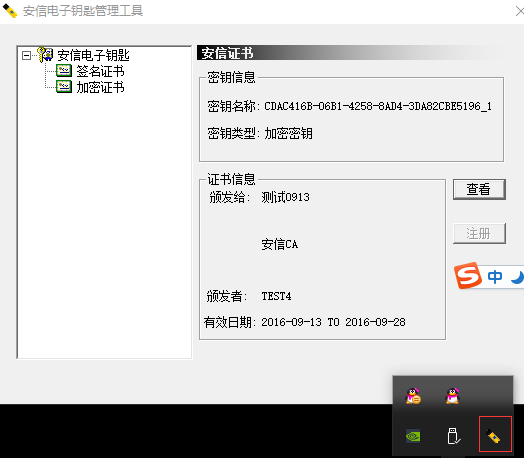 然后登陆http://221.8.16.124:7443/，进入数字证书注册系统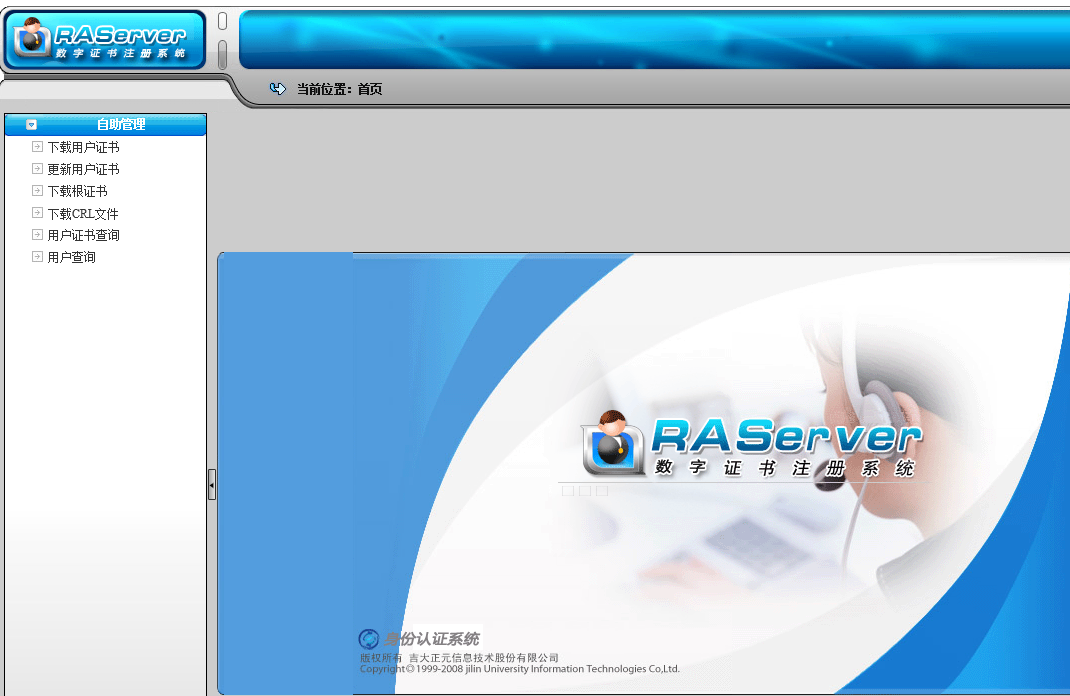 先安装IDAEnroll控件，如下图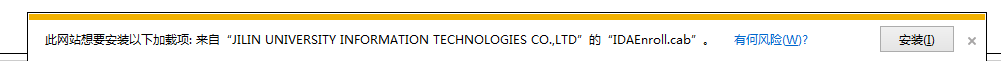 说明：部分电脑是在点击部分操作时，弹出此对话框。点击后会跳回首页。请等至弹出安装对话框，点击安装即可。参见下图：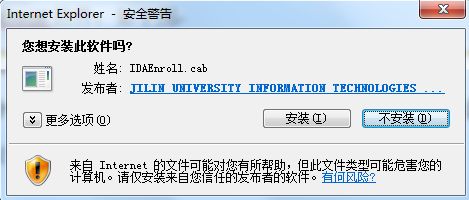 网站添加受信任站点打开IE浏览器，请将http://221.8.16.124:7443添加到IE的受信任站点中。如下列图：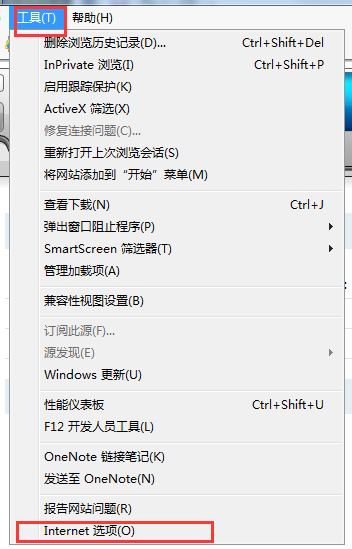 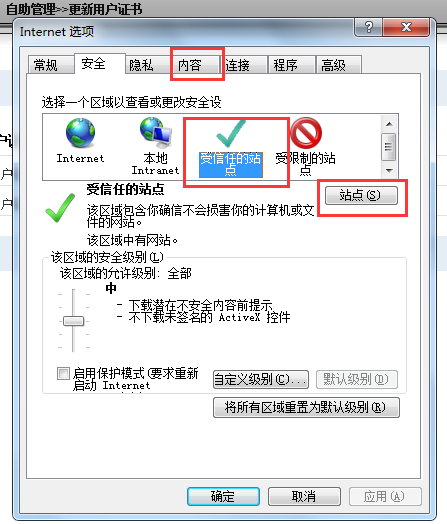 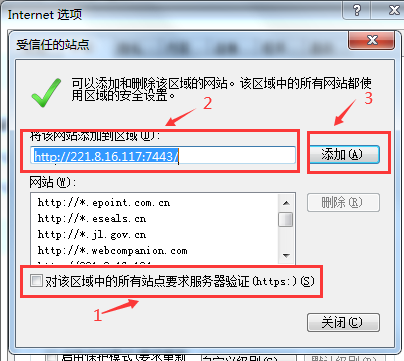 完成后，即可开始更新。点击“更新用户证书”，显示的对话框点下一步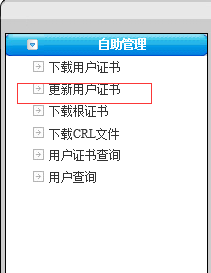 如果浏览器下方出现黄色提示，请按提示选择“允许”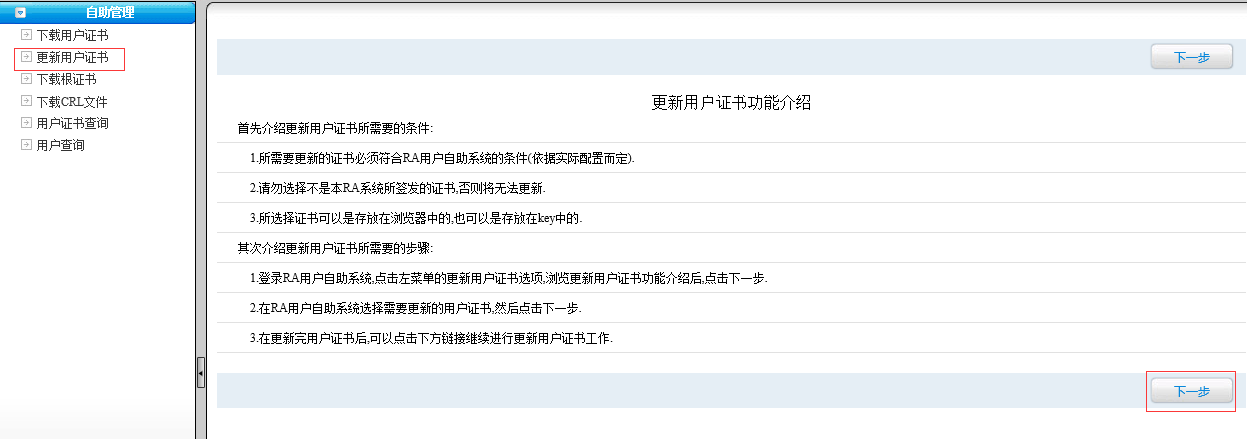 进入页面后，直接点选择证书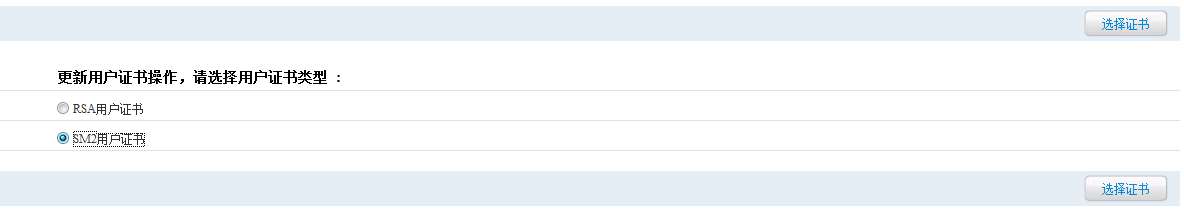 弹出证书框，选择证书，点确定,弹出密码框，输入电子钥匙密码，点登录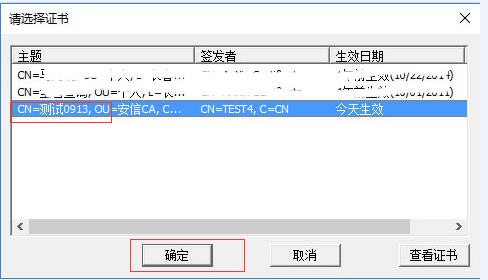 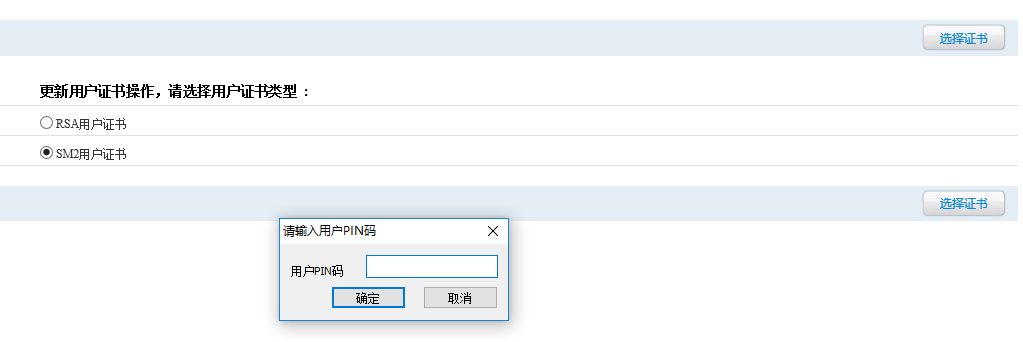 弹出证书信息框后，点更新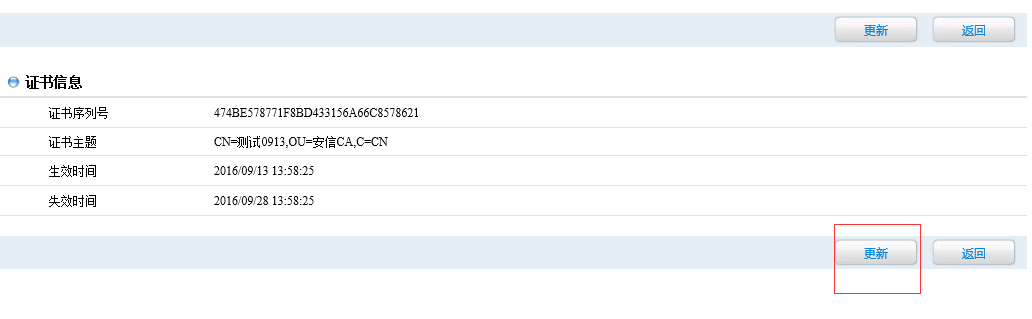 更新变成灰色，及正在更新状态，请等待更新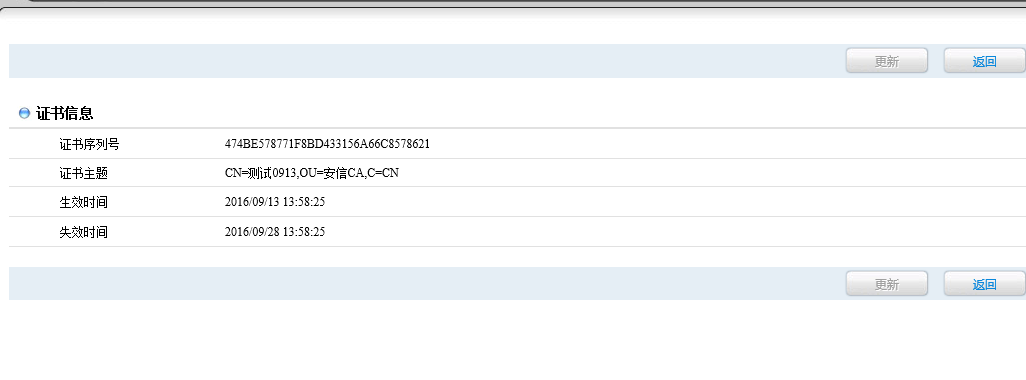 更新无误，弹出提示，更新完毕，正常使用即可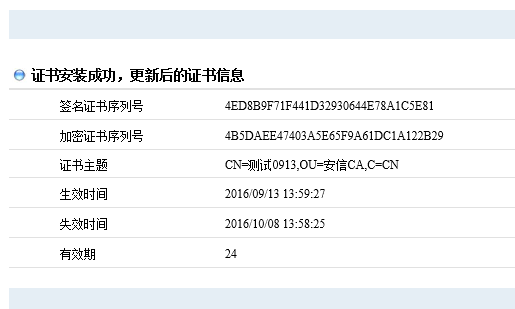 以上，是证书更新的完整过程。特殊问题说明：请您更新之前，将网站：http://221.8.16.124:7443在IE中加入受信任站点，并将验证HTTPS的验证勾选去掉（如下图）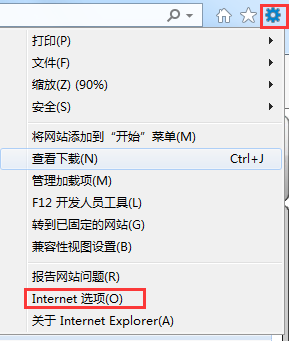 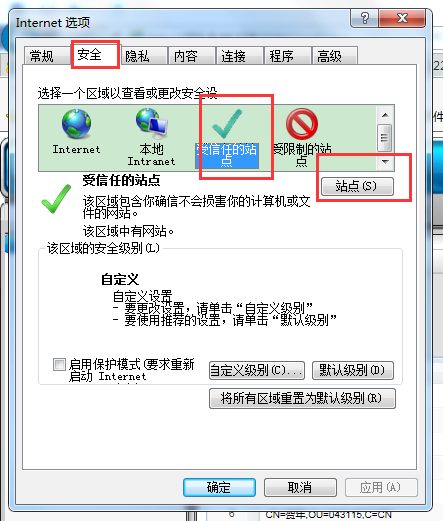 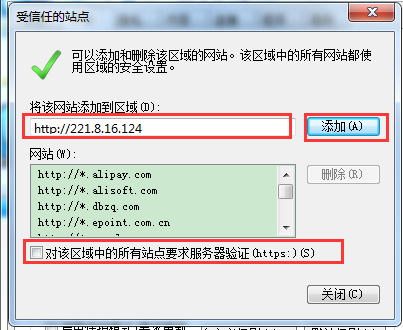      PS：如果在操作过程中遇到问题，请拨打0431-85177688，安信客服电话进行咨询。